                ПАСПОРТ, ТЕХНИЧЕСКОЕ ОПИСАНИЕ, ИНСТРУКЦИЯ ПО                               МОНТАЖУ И ЭКСПЛУАТАЦИИ.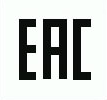 
ХОМУТЫ РЕМОНТНЫЕ С ЧУГУННЫМ ЗАМКОМ (ОДНОЗАМКОВЫЕ И ДВУХЗАМКОВЫЕ)
1. ОБЩИЕ УКАЗАНИЯ1.1. Для правильного заполнения и ведения паспорта при эксплуатации и ремонте хомутов ремонтных обслуживающий персонал должен выполнять следующие требования:- ознакомиться внимательно с данным паспортом;- паспорт должен находиться у ответственного лица;- в паспорте не допускаются подчистки, записи карандашом или смывающимися чернилами;- паспорт выдается на партию хомутов в количестве 1 шт.2. НАЗНАЧЕНИЕ2.1. Хомуты ремонтные с чугунным замком предназначены для ликвидации течей в водопроводных трубах, а также могут применяться для соединения гладких концов стальных, чугунных и полиэтиленовых труб одинакового диаметра.2.2. Основное преимущество ремонтного хомута с чугунным замком - легкий и быстрый монтаж хомута на трубопроводе в самых труднодоступных местах.2.3. Рабочая среда: вода при давлении до 16 кгс/см2 и температуре от – 20°С до 120°С постоянно и до 140°С кратковременно.3. МАТЕРИАЛ ОСНОВНЫХ ДЕТАЛЕЙ4. СРОК СЛУЖБЫ4.1. Полный срок службы хомута ремонтного – не более 5 лет.5. РАЗМЕЩЕНИЕ, МОНТАЖ И ПОДГОТОВКА К ИСПОЛЬЗОВАНИЮ5.1. Перед началом монтажа убедитесь в том, что хомут подобран правильно по размеру.5.2. Аккуратно очистите трубу мыльным раствором в месте прилегания хомута. В металлических и асбестоцементных трубопроводах можно использовать мыльный раствор в качестве средства для более плотного прилегания хомута. Не используйте жирные смазки.5.4. В случае монтажа хомута на пластиковом трубопроводе не используйте мыльный раствор.5.5. Открутите гайки до конца, но не снимайте с винтов. Раскройте хомут и оберните его вокруг трубы.5.6. Накиньте фиксатор на выступы без применения усилия.5.7. После затяжки упоров хомута, затяните гайки вручную, а затем динамометрическим ключом.5.8. Рекомендуемый крутящий момент:М12:65 Нм. М14: 85 Нм. М16:110 Нм.5.9. При монтаже хомута на пластиковом трубопроводе сократите крутящиймомент на 50%, с тем, чтобы избежать «выдавливания» уплотнения.5.10. После этого, проведите тест установленного хомута на протечку под давлением.5.11. Затем уплотните место соединений и засыпьте ремонтируемый участок.* При правильном монтаже хомута протечки отсутствуют. 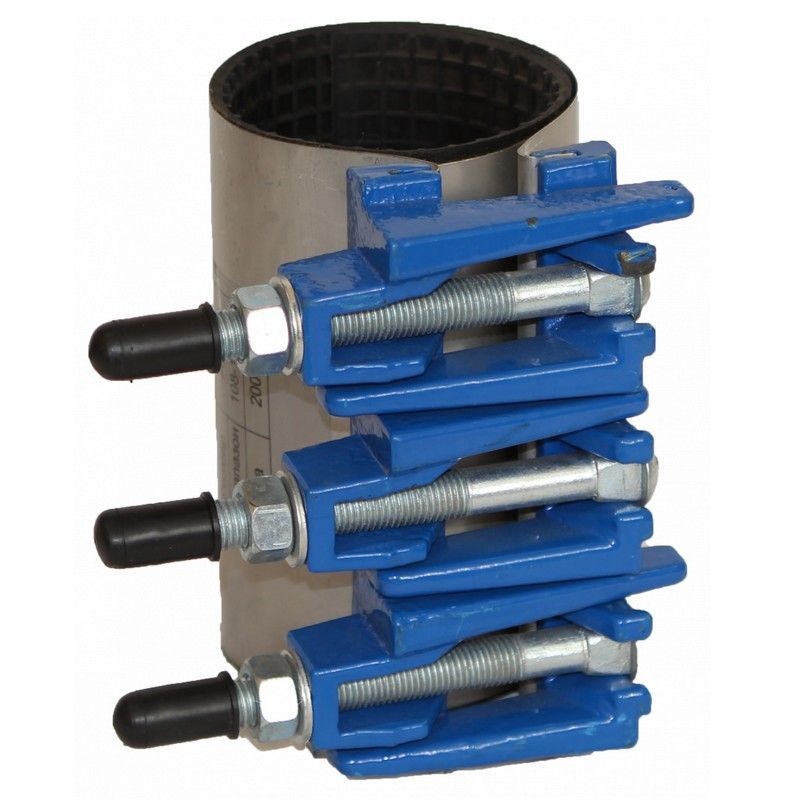 Приложение АГАБАРИТНЫЕ РАЗМЕРЫ, КОНСТРУКЦИЯ ХОМУТОВРЕМОНТНЫХ С ЧУГУННЫМ ЗАМКОМ (ОДНОЗАМКОВЫЕ)* Производитель оставляет за собою право вносить изменения в изделие, которые не ухудшают его технические характеристики, а являются результатом работ по усовершенствованию его конструкции или технологии производства. Внешний вид может отличаться в зависимости от диаметра и рабочего давления изделия.Приложение БГАБАРИТНЫЕ РАЗМЕРЫ ХОМУТОВ РЕМОНТНЫХ С
ЧУГУННЫМ ЗАМКОМ (ДВУХЗАМКОВЫЕ)Так же возможны любые комбинации.
6. МЕРЫ БЕЗОПАСНОСТИ
6.1. Персонал, обслуживающий хомуты, должен пройти инструктаж по технике безопасности, быть ознакомлен с руководством по эксплуатации и обслуживанию на объекте, иметь индивидуальные средства защиты.
6.2. При монтаже, эксплуатации и демонтаже необходимо соблюдать правила техники безопасности, установленные на объекте.
7. ГАРАНТИИ ИЗГОТОВИТЕЛЯ
7.1. Изготовитель гарантирует соответствие изделия требованиям действующей технической документации и признано годным к эксплуатации.
7.2. Гарантийный срок хранения – один год с даты приемки.
7.3. Условия хранения – по группе 2 ГОСТ 15150-69.8. ХРАНЕНИЕ И ТРАНСПОРТИРОВАНИЕ
8.1. Условия транспортирования и хранения хомутов – 5 (ОЖ4) по ГОСТ 15150.
8.2. Хомуты транспортируются любым видом транспорта в соответствии с правилами перевозки грузов, действующих на данном виде транспорта.
8.3. Транспортирование деталей хомутов производится в собранном виде или разобранном виде. По согласованию с потребителем хомуты транспортируются россыпью. Бросать хомуты не допускается.
8.4. При транспортировании хомутов к месту монтажа должна исключаться возможность загрязнения и попадания посторонних предметов во внутреннюю полость хомута.
8.5. Хранение хомутов на складах и строительных площадках должно производиться в штабелях, уложенных на ровных площадках.
8.6. Воздух помещения, в котором хранят хомуты, не должен содержать коррозионно-активных веществ.
9. ТЕХНИЧЕСКОЕ ОБСЛУЖИВАНИЕ
9.1. После эксплуатации, при подготовке к повторному использованию, при необходимости заменить резиновые уплотнения, болты, гайки и шайбы.
10. СВИДЕТЕЛЬСТВО О ПРИЕМКЕ
10.1. Хомуты ______________________ признаны годными для эксплуатации.
Штамп ОТК ____________ ____________